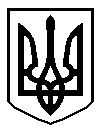 НАКАЗ№ 6окв/16«14» січня 2015 року                                                                м. МаріупольЩодо вдосконалення взаємодії з питань додержання прав та свобод неповнолітніх З метою забезпечення прав та свобод неповнолітніх під час застосування дисциплінарних стягнень у слідчих ізоляторах області, виконання вимог Виправно-трудового кодексу України щодо особливостей застосування до дітей дисциплінарних стягнень НАКАЗУЄМО:Начальникам слідчих ізоляторів Управління державної пенітенціарної служби України у Донецькій області: Про кожний факт застосування до неповнолітнього дисциплінарного стягнення негайно повідомляти прокуратуру області письмово та на електронну адресу.  Про кожний факт поміщення неповнолітнього до дисциплінарного приміщення негайно повідомляти прокуратуру області письмово та на електронну адресу з наданням висновку про обґрунтованість застосування такого заходу. Управлінню державної пенітенціарної служби України у Донецькій області у випадках загибелі неповнолітніх, масових захворювань, заподіяння їм тілесних ушкоджень, інших грубих порушень їх прав і свобод в установах для попереднього ув’язнення, спеціальних установах для дітей та втечі з них невідкладно інформувати територіальних прокурорів та прокуратуру області спеціальними повідомленнями. Прокуратурі Донецької області: У кожному випадку встановлювати причини та умови, що призвели до вищевказаних фактів, вживати заходів прокурорського реагування. За кожним фактом поміщення неповнолітнього до дисциплінарного приміщення упродовж доби з дня застосування такого заходу перевіряти його законність, про що складати обґрунтований висновок, який невідкладно направляти до Генеральної прокуратури України. Контроль за виконанням наказу покласти на заступників прокурора Донецької області, Головного управління державної пенітенціарної служби України  у Донецькій області відповідно до розподілу обов’язків.ПРОКУРАТУРА ДОНЕЦЬКОЇ ОБЛАСТІУПРАВЛІННЯДЕРЖАВНОЇ ПЕНІТЕНЦІАРНОЇ СЛУЖБИ УКРАЇНИ У ДОНЕЦЬКІЙ ОБЛАСТІПрокурор Донецької області державний радник юстиції 3 класу _____________ М.М. ФрантовськийНачальнику  управління державної пенітенціарної служби України  у Донецькій області полковник  внутрішньої служби  _____________      О.А.Заміралов